Trug Making Appreciation Course Booking FormWe are often asked if we provide courses about Trug making.  We do, but on the strict understanding that, by attending one of our course, students will not be qualified Trug makers and able to start their own business making Trugs!  It takes at least one year of full time work in our workshops for one of our apprentices to be proficient enough to make all of the eight sizes of Garden Trug, and a further two years to be fully competent in making the Flower, Oval, Fireside Log, Square, Bowl, Cucumber, Oblong and Walking Stick Trugs.  Then, and only then, is the apprentice elevated to the status of Craftsman.  It takes at least a further six years to become a Master Craftsman.  During that time the Craftsman will have tutored two apprentices him/her self.We run courses at the Weald & Downland Open Museum in Singleton, near Chichester, at the Buckingham Summer School in the county town of Buckingham, and at our own workshops in Herstmonceux.  Please see website listings for course dates and contact details for the other two organisations.Students will be given a slide show and talk about the history of the Trug and where it is today in our modern society.  During the two days of the course students can expect to make a presentable Trug to take home with them. The tutors will show how to cleave, shave, steam and bend the sweet chestnut for the handles and rims and how to bend the willow for the boards before assembling their Trug.  All materials, tools and equipment are provided during the course.Price per student for the two day course at our workshop is £160 and you get to make a Trug that is worth £55 to take home with you.  Maximum of 8 students per course.We only run courses at Herstmonceux with a minimum of six studentsIf you wish to apply for a course at our own workshops in Herstmonceux then please complete the form below and return it to us.  You can print this form and post it if you prefer.Full Name(s):Full Address:Tel No:E-mail:We will be in touch with you within seven days of receipt of your application.  Invoices will be sent directly the course minimum number of students is confirmed and at least one month before the course dates.Please return this form by post or e-mail to:Thomas Smith’s Trugs(Part of the Cuckmere Trug Company)Red Lion Hall, New RoadMagham Down, HerstmonceuxEast Sussex, BN27 1PNTel: 01323-871640Fax: 01323-847540E-mail: sales@sussextrugs.comWebsite: www.sussextrugs.com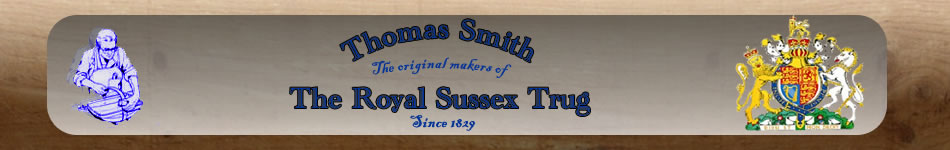 